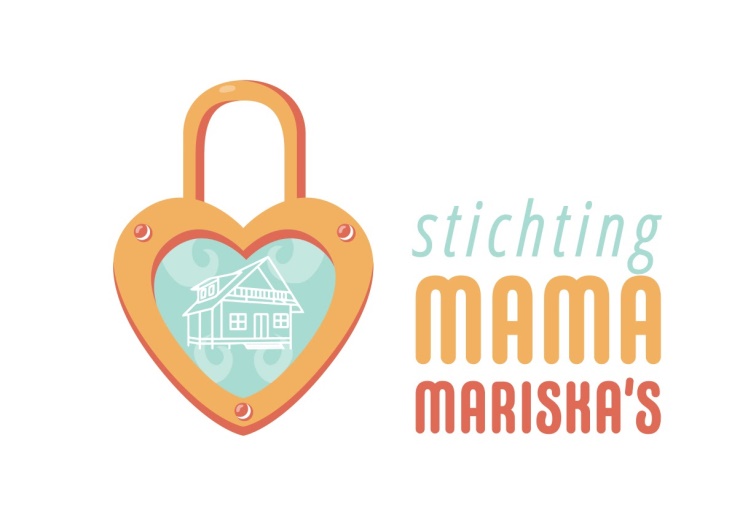 Intake formulier:Naam:		Adres:		Postcode en woonplaats: Telefoonnummer:Emailadres:Relatie:Kinderen:Huisdieren:Werkzaam:Hulpvraag:Welke hulp heeft u al gehad:Waarom werkte dit wel of niet voor u?Wat vind u belangrijk tijdens het hulptraject?Beperkingen:Psychische belangrijke dingen:Verslavingen aanwezig en zo ja welke:Bent u, of zijn uw partner of kinderen gepest?Zijn er medicijnen nodig:Heeft u wel eens van familie opstellingen gehoord?Kunt u tijd maken voor de hulpverlening en het huiswerk dat gegeven wordt?Hoeveel belasting voor huiswerk kunt u maximaal aan per dag?Beschikt u over een laptop/printer? Zoja, werken ze beide?Heeft u internet?Leest u regelmatig?Doet u wel eens aan meditatie?Omschrijf eens kort hoe uw dag er uit ziet?Wat eet u op een dag?Hoe laat gaat u naar bed en hoe laat staat u op?Rookt u?Drinkt u?Sport u?Wat zijn uw hobby’s?Ervaart u stress of veel stress?Bent u een stress eter?Hoe zou u uzelf omschrijven?: